Église St Joseph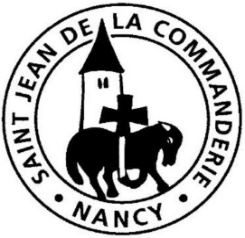 24 octobre 202130ème dimanche du Temps ordinaire  BVa, ta foi t’a sauvéLe peuple de Dieu, même lorsqu’il est infidèle à l’Alliance, se souvient de la promesse et supplie le Seigneur : « Pitié ! Sauve-nous ! ». Un cri bien humain que nous adressons, nous aussi, au Seigneur. Sa pitié ne nous rend pas misérables, elle ne nous méprise pas, au contraire. La pitié du Seigneur le rend proche de nos difficultés, elle exprime sa bienveillante compassion et son désir de nous relever. Encore faut-il croire en lui : nous sommes exaucés à la mesure de notre foi, le salut ne s’impose jamais… Ayons le courage et la sincérité de Bartimée, adressons au Seigneur notre cri du cœur qui a soif de miséricorde.CHANT D’ENTREESi l’espérance t’a fait marcher  G 213 Si l’espérance t’a fait marcher plus loin que ta peur (bis), Tu auras les yeux levés. Alors tu pourras tenir jusqu’au soleil de Dieu.     2. 	Si la colère t’a fait crier ‘Justice pour tous’ (bis),	Tu auras le cœur blessé. Alors tu pourras lutter avec les opprimés.     3.	Si la misère t’a fait chercher aux nuits de la faim (bis),Tu auras le cœur ouvert. Alors tu pourras donner le pain de pauvreté.     4.   Si la souffrance t’a fait pleurer des larmes de sang (bis),Tu auras les yeux lavés. Alors tu pourras prier avec ton frère en croix.     5. 	Si la faiblesse t’a fait tomber au bord du chemin (bis),Tu sauras ouvrir les bras. Alors tu pourras danser au rythme du pardon.1ère Lecture : Jr 31, 7-9 dans les larmesAu cours d’une période des plus sombres de l’histoire d’Israël, l’exil à Babylone, Jérémie ne doute pas du salut des exilés. Le prophète adresse à tous une parole de consolation : Dieu n’oublie pas son peuple. Cette parole est pour nous aujourd’hui, écoutons-la.Psaume 125Quelles merveilles le Seigneur fit pour nous : nous étions en grande fête !Quand le Seigneur ramena les captifs à Sion,Nous étions comme en rêve !Alors notre bouche était pleine de rires,Nous poussions des cris de joie.Alors on disait parmi les nations :« Quelles merveilles fait pour eux le Seigneur ! »Quelles merveilles le Seigneur fit pour nous :Nous étions en grande fête !Ramène, Seigneur, nos captifs,Comme les torrents au désert.Qui sème dans les larmesMoissonne dans la joie.Il s’en va, il s’en va en pleurant,Il jette la semence ;Il s’en vient, il s’en vient dans la joie,Il rapporte les gerbes.2ème Lecture : He 5, 1-6Après avoir défini ce qu’est le prêtre, l’auteur de la lettre aux Hébreux montre comment le Christ l’est excellemment, réalisant à la perfection toutes les conditions du vrai sacerdoce.Évangile : Mc 10, 46b-52Alléluia. Alléluia.	Notre Sauveur, le Christ Jésus, a détruit la mort,il a fait resplendirla vie par l’Évangile.Alléluia.PRIERE DES FIDELESTournons-nous vers Dieu notre Père, et adressons-lui avec confiance nos prières aux intentions de tous nos frères dans le monde.Aujourd’hui se termine la Semaine mondiale pour les missions.Dieu notre Père, aide ton Église à témoigner sans relâche de l’Évangile et qu’en dehors de toi, il n’est pas d’autre dieu. Ensemble, nous te prions. R/R/	Notre Père, notre Père, nous te supplions humblement.Le monde attend un témoignage d’espérance et d’amour.Dieu notre Père, envoie ton Esprit sur tous les gouvernants de la terre, qu’ils cherchent la justice et la charité dans chacune de leurs décisions. Ensemble, nous te prions. R/Dans plusieurs régions du monde sévit la guerre et la haine déchire les peuples.Dieu notre Père, que les victimes et leurs bourreaux découvrent ton visage d’amour et de pardon. Ensemble, nous te prions. R/Notre communauté paroissiale est sans cesse appelée à témoigner de sa foi.Dieu notre Père, soutiens particulièrement les plus jeunes soumis parfois à l’hostilité ou à la moquerie de leur entourage. Ensemble, nous te prions. R/Père, nous te confions humblement ces prières. Que tous les peuples puissent rencontrer l’amour sauveur de ton Fils Jésus Christ, notre Seigneur, qui vit et règne avec toi, dans l’unité du Saint-Esprit, maintenant et pour les siècles des siècles. – Amen.COMMUNIONTenons en éveil  Y 243-1Notre Dieu fait toujours ce qui est bon pour l’homme. Alléluia, bénissons-le !Il engendre le corps des enfants de sa grâce.  Alléluia, bénissons-le !Pour lui rendre l’amour dont il aime ce monde, R/R/      Tenons en éveil la mémoire du Seigneur : Gardons au cœur le souvenir de ses merveilles !Notre Dieu a voulu voir en nous son image, Alléluia, bénissons-le ! Sa tendresse nous dit de rechercher sa face, Alléluia, bénissons-le !Pour lui rendre la joie dont l’Église est heureuse, R/Notre Dieu nous choisit pour sa Bonne Nouvelle, Alléluia, bénissons-le !Il suscite partout des énergies nouvelles, Alléluia, bénissons-le !Pour lui rendre la vie qu’il nous donne à mains pleines, R/Notre Dieu nous permet de chanter sa louange Alléluia, bénissons-le !Il écoute son Fils dans le cri de nos hymnes Alléluia, bénissons-le !Pour lui rendre la voix qu’il a mis dans nos bouches, R/Chant à Marie : 	R/	Vierge bénie entre toutes les femmes				Mère choisie entre toutes les mères, 				Mère du Christ et mère des hommes,				Donne-nous ton Fils, donne-nous ton FilsEntre toutes les femmes du monde, le Seigneur t’a choisiePour que brille à jamais sur la terre la lumière de Dieu. R/La foi et l’amourà la mesure de leurintensitéprovoquentau plus intimede nous-mêmesl’irruptionde l’événementqui est notre salut.Karl Rahner (1904-1984)